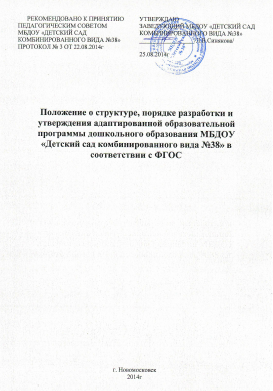 1.ОБЩИЕ ПОЛОЖЕНИЯ1.1.Настоящее Положение разработано в соответствии с действующимзаконодательством Российской Федерации в области образования: - Федеральным законом «Об образовании в Российской Федерации» от 29 декабря 2012 г. № 273-ФЗ,-  Приказом Министерства образования и науки РФ от 17 октября 2013 г. № 1155 «Об утверждении федерального государственного образовательного стандартадошкольного образования» (Зарегистрировано в Минюсте РФ 14 ноября 2013 г. №30384) - далее ФГОС ДО,- Приказом Министерства образования и науки РФ от 30 августа 2013 г. № 1014 «Об утверждении Порядка организации и осуществления образовательной деятельности по основным общеобразовательным программам - образовательным программам дошкольного образования» (Зарегистрировано в Минюсте России 26.09.2013 № 30038).А также:- Постановлением Главного государственного санитарного врача РоссийскойФедерации от 15 мая 2013 г. № 26, (СанПиН 2.4.1.3049-13)«Санитарно - эпидемиологические требования к устройству, содержанию иорганизации режима работы дошкольных образовательных организаций»(Зарегистрировано в Минюсте России 29 мая 2013 г. № 28564), -Уставом МБДОУ «Детский сад № 21» (далее - ДОУ)1.2. Положение определяет структуру, порядок разработки и утвержденияАдаптированной образовательной программы дошкольного образования для детей с ограниченными возможностями здоровья  (далее - с ОВЗ) с учетомособенностей их психофизического развития, индивидуальных возможностей,обеспечивающей коррекцию нарушений развития и социальную адаптациювоспитанников с ОВЗ.1.3. Адаптированная образовательная программа дошкольного образования длядетей с ОВЗ - нормативный документ образовательного учреждения, определяющий совокупность взаимосвязанных основных и дополнительных образовательных программ и соответствующих им образовательных технологий, определяющих содержание образования и направленных на достижение прогнозируемого результата деятельности образовательного учреждения.1.4. Адаптированная образовательная программа дошкольного образования (далее- Программа) разрабатывается, утверждается и реализуется в образовательномучреждении на основе ФГОС ДО и с учетом примерных основныхобщеобразовательных программ дошкольного образования.1.5. Программа определяет содержание и организацию образовательногопроцесса для детей дошкольного возраста с ОВЗ и направлена на формированиеобщей культуры, развитие физических, интеллектуальных и личностных качеств,формирование предпосылок учебной деятельности, обеспечивающих социальнуюуспешность, сохранение и укрепление здоровья детей дошкольного возраста.1.6 Программа осуществляется в группах компенсирующей направленности и обеспечивает коррекцию нарушений развития и социальную адаптацию воспитанников с ОВЗ.2. ЦЕЛИ И ЗАДАЧИ РЕАЛИЗАЦИИ ПРОГРАММЫ2.1. Адаптированная программа обеспечивает развитие личности детей дошкольного возраста в различных видах общения и деятельности с учетом ихвозрастных, индивидуальных психологических и физиологических особенностей идолжна быть направлена на решение задач, указанных в пункте 1.6 ; 2.11.2. ФГОС ДО2.2. Программа формируется как программа психолого-педагогическойподдержки позитивной социализации и индивидуализации, развития личностидетей дошкольного возраста и определяет комплекс основных характеристикдошкольного образования (объем, содержание и планируемые результаты в видецелевых ориентиров дошкольного образования).2.3. Программа направлена на:- создание специальных условий для получения дошкольного образования детьми сограниченными возможностями здоровья развития ребенка, открывающихвозможности для его позитивной социализации, его личностного развития,развития инициативы и творческих способностей на основе сотрудничества свзрослыми и сверстниками и соответствующим возрасту видам деятельности;- на создание развивающей образовательной среды, которая представляет собойсистему условий социализации и индивидуализации детей.2.4. При разработке адаптированной программы ДОУ определяетпродолжительность пребывания детей и режим работы учреждения в соответствии с объемом решаемых задач образовательной деятельности, предельную наполняемость групп.2.5. Содержание Программы должно обеспечивать развитие личности,мотивации и способностей детей в различных видах деятельности и охватыватьследующие структурные единицы, представляющие образовательные области):□ социально-коммуникативное развитие,□ познавательное развитие,□ речевое развитие,□ художественно-эстетическое развитие,□ физическое развитие.Социально-коммуникативное развитие направлено на усвоение норм иценностей, принятых в обществе, включая моральные и нравственные ценности;развитие общения и взаимодействия ребенка с взрослыми и сверстниками;становление самостоятельности, целенаправленности и саморегуляциисобственных действий; развитие социального и эмоционального интеллекта, эмоциональной отзывчивости, сопереживания, формирование готовности к совместной деятельности со сверстниками, формирование уважительного отношения и чувства принадлежности к своей семье и к сообществу детей и взрослых в ДОУ; формирование позитивных установок к различным видам труда и творчества; формирование основ безопасного поведения в быту, социуме, природе. Познавательное развитие предполагает развитие интересов детей, любознательности и познавательной мотивации; формирование познавательных действий, становление сознания; развитие воображения и творческой активности; формирование первичных представлений о себе, других людях, объектах окружающего мира, о свойствах и отношениях объектов окружающего мира (форме, цвете, размере, материале, звучании, ритме, темпе, количестве, числе, части и целом, пространстве и времени, движении и покое, причинах и следствияхи др.), о малой родине и Отечестве, представлений о социокультурных ценностяхнашего народа, об отечественных традициях и праздниках, о планете Земля какобщем доме людей, об особенностях ее природы, многообразии стран и народовмира.Речевое развитие включает владение речью как средством общения и культуры;обогащение активного словаря; развитие связной, грамматически правильнойдиалогической и монологической речи; развитие речевого творчества; развитиезвуковой и интонационной культуры речи, фонематического слуха; знакомство скнижной культурой, детской литературой, понимание на слух текстов различныхжанров детской литературы; формирование звуковой аналитико-синтетическойактивности как предпосылки обучения грамоте.Художественно-эстетическое развитие предполагает развитие предпосылокценностно-смыслового восприятия и понимания произведений искусства(словесного, музыкального, изобразительного), мира природы; становлениеэстетического отношения к окружающему миру; формирование элементарныхпредставлений о видах искусства; восприятие музыки, художественнойлитературы, фольклора; стимулирование сопереживания персонажам художественных произведений; реализацию самостоятельной творческой деятельности детей (изобразительной, конструктивно-модельной, музыкальной и др.).Физическое развитие включает приобретение опыта в следующих видахдеятельности детей: двигательной, в том числе связанной с выполнениемупражнений, направленных на развитие таких физических качеств, каккоординация и гибкость; способствующих правильному формированию опорно-двигательной системы организма, развитию равновесия, координации движения,крупной и мелкой моторики обеих рук, а также с правильным, не наносящемущерба организму, выполнением основных движений (ходьба, бег, мягкиепрыжки, повороты в обе стороны), формирование начальных представлений онекоторых видах спорта, овладение подвижными играми с правилами;становление целенаправленности и саморегуляции в двигательной сфере;становление ценностей здорового образа жизни, овладение его элементарныминормами и правилами (в питании, двигательном режиме, закаливании, приформировании полезных привычек и др.)2.6. Конкретное содержание указанных образовательных областей зависит от возрастных и индивидуальных особенностей детей, определяется целями и задачами адаптированной образовательной Программы и может реализовываться в различных видах деятельности (общении, игре, познавательно- исследовательской деятельности - как сквозных механизмах развития ребенка): для детей дошкольного возраста (3 года - 7 лет) - ряд видов деятельности, таких  как • игровая, включая сюжетно-ролевую игру, игру с правилами и другие виды игры,• коммуникативная (общение и взаимодействие со взрослыми и сверстниками),• познавательно-исследовательская (исследования объектов окружающего мира и экспериментирования с ними),• восприятие художественной литературы и фольклора,• самообслуживание и элементарный бытовой труд (в помещении и на улице),• конструирование из разного материала, включая конструкторы, модули, бумагу, природный и иной материал,• изобразительная (рисование, лепка, аппликация),• музыкальная (восприятие и понимание смысла музыкальныхпроизведений, пение, музыкально-ритмические движения, игры на детских музыкальных инструментах)• двигательная (овладение основными движениями) формы активности ребенка.2.7. Содержание Программы должно отражать следующие аспектыобразовательной среды для ребенка дошкольного возраста:1) предметно-пространственную развивающую образовательную среду,2) характер взаимодействия со взрослыми,3) характер взаимодействия с другими детьми,4) система отношений ребенка к миру, к другим людям, к себе самому.3. СТРУКТУРА И  СОДЕРЖАНИЕ АДАПТИРОВАННОЙ  ОБРАЗОВАТЕЛЬНОЙ ПРОГРАММЫ3.1. Программа состоит из обязательной части и части, формируемойучастниками образовательных отношений. Обе части являютсявзаимодополняющими и необходимыми с точки зрения реализации требованийФГОС ДО. Обязательная часть Программы предполагает комплексностьподхода, обеспечивая развитие детей во всех пяти взаимодополняющихобразовательных областях (пункт 2.5 ФГОС ДО).В части, формируемой участниками образовательных отношений, должны бытьпредставлены выбранные и/или разработанные самостоятельно участникамиобразовательных отношений образовательной программы, направленные наразвитие детей в одной или нескольких образовательных областях, видахдеятельности и/или культурных практиках (далее - парциальные образовательныепрограммы), методики, формы организации образовательной работы.3.2. Объем обязательной части Программы рекомендуется не менее 60% от ееобщего объема; части, формируемой участниками образовательных отношений, неболее 40%.3.3. Титульный лист - структурный элемент Программы, представляющийсведения о названии Программы, учреждении её реализующем отражать срокиреализации Программы.3.4. Программа включает три основных раздела: целевой, содержательный иорганизационный, в каждом из которых отражается обязательная часть и часть,формируемая участниками образовательных отношений.3.4.1. Целевой раздел включает в себя пояснительную записку и планируемыерезультаты освоения Программы.Пояснительная записка должна раскрывать: цели и задачи реализации Программы;принципы и подходы к формированию Программы;Значимые для разработки и реализации Программы характеристики, в том числехарактеристики особенностей развития детей дошкольного возраста.Планируемые результаты освоения Программы конкретизируют требованияФГОС ДО к целевым ориентирам в обязательной части и части, формируемойучастниками образовательных отношений, с учетом возрастных возможностейи индивидуальных различий (индивидуальных траекторий развития) детей, атакже особенностей развитиядетей с ограниченными возможностями здоровья, в том числе детей- инвалидов(далее - дети с ограниченными возможностями здоровья).3.4.2.Содержательный раздел представляет общее содержание Программы,обеспечивающее полноценное развитие личности детей с ОВЗ. Содержательныйраздел Программы должен включать:а) описание образовательной деятельности в соответствии с направлениямиразвития ребенка, представленными в пяти образовательных областях, с учетомиспользуемых вариативных примерных основных образовательных программдошкольного образования и методических пособий, обеспечивающих реализациюданного содержания;б) описание вариативных форм, способов, методов и средств реализацииобразовательной программы с учетом возрастных и индивидуальных особенностейвоспитанников, специфики их образовательных потребностей и интересов;в) описание образовательной деятельности по профессиональной коррекциинарушений развития детей (детей с ОВЗ ).В содержательном разделе адаптированной образовательной Программы должныбыть представлены:а) особенности образовательной деятельности разных видов и культурныхпрактик;б) способы  и направления поддержки детской инициативы;в) особенности взаимодействия педагогического коллектива с семьямивоспитанников;г) иные характеристики содержания Программы, наиболее существенные с точки зрения авторов.Часть образовательной программы, формируемая участниками образовательныхотношений, может включать различные направления, выбранные участникамиобразовательных отношений из числа парциальных и иных программ и/илисозданных ими самостоятельно.Данная часть Программы должна учитывать образовательные потребности,интересы и мотивы детей, членов их семей и педагогов и, в частности, может бытьориентирована на: специфику национальных, социокультурных и иных условий, вкоторых осуществляется образовательная деятельность;выбор тех парциальных образовательных программ и форм организации работы сдетьми, которые в наибольшей степени соответствуют потребностям и интересамдетей, а также возможностям педагогического коллектива; сложившиеся традиции ДОУ.3.4.3. Организационный раздел должен содержать описание материально-технического обеспечения Программы, обеспеченности методическимиматериалами и средствами обучения и воспитания, включать распорядок и /илирежим дня, расписание (сетка) НОД - с указанием временной продолжительностиНОД, а также особенности традиционных событий, праздников, мероприятий;особенности организации развивающей предметно-пространственной среды,комплексно - тематическое планирование на год (с обозначенными в немитоговыми мероприятиями в конце каждой тематической недели).3.4.5. В случае если обязательная часть Программы соответствует примернойпрограмме, она оформляется в виде ссылки на соответствующую примернуюпрограмму. Обязательная часть должна быть представлена, развернуто всоответствии с пунктом 2.11 ФГОС ДО, в случае, если она не соответствует одной из примерных программ.Часть Программы, формируемая участниками образовательных отношений, можетбыть представлена в виде ссылок на соответствующую методическую литературу,позволяющую ознакомиться с содержанием выбранных участникамиобразовательных отношений парциальных программ, методик, форм организацииобразовательной работы.3.6.Дополнительным разделом Программы является текст ее Краткой презентации.Краткая презентация Программы должна быть ориентирована на родителей(законных представителей) детей и доступна для ознакомления.В краткой презентации Программы должны быть указаны:1) возрастные и иные категории детей, на которых ориентирована ПрограммаДОУ (в том числе категории детей с ограниченными возможностями здоровья);2) реализуемые образовательные программы, в том числе парциальные;3) характеристика взаимодействия педагогического коллектива с семьямивоспитанников ДОУ.4. ТРЕБОВАНИЯ К   РЕЗУЛЬТАТАМ ОСВОЕНИЯ АДАПТИРОВАННОЙ ПРОГРАММЫ ДОШКОЛЬНОГО ОБРАЗОВАНИЯ 4.1. Требования ФГОС ДО к результатам освоения Программы представлены ввиде целевых ориентиров дошкольного образования, которые представляют собойсоциально-нормативные возрастные характеристики возможных достиженийребенка на этапе завершения уровня дошкольного образования. Спецификадошкольного детства (гибкость, пластичность развития ребенка, высокий разбросвариантов его развития, его непосредственность и непроизвольность), а такжесистемные особенности дошкольного образования (необязательность уровнядошкольного образования в Российской Федерации, отсутствие возможности вменения ребенку какой-либо ответственности за результат) делаютнеправомерными требования от ребенка дошкольного возраста конкретныхобразовательных достижений и обусловливают необходимость определениярезультатов освоения образовательной программы в виде целевых ориентиров.4.2. Целевые ориентиры дошкольного образования определяются независимо отформ реализации Программы, а также от ее характера, особенностей развитиядетей в ДОУ, реализующего Программу.4.3. Целевые ориентиры не подлежат непосредственной оценке, в том числе ввиде педагогической диагностики (мониторинга), и не являются основанием для ихформального сравнения с реальными достижениями детей. Они не являютсяосновой объективной оценки соответствия установленным требованиямобразовательной деятельности и подготовки детей. Освоение образовательнойпрограммы не  сопровождается проведением промежуточных аттестаций иитоговой аттестации воспитанников.4.4. К целевым ориентирам дошкольного образования относятся следующиесоциально-нормативные возрастные характеристики возможных достиженийребенка:Целевые ориентиры образования в младенческом и раннем возрасте:□ ребенок интересуется окружающими предметами и активно действует сними; эмоционально вовлечен в действия с игрушками и другими предметами,стремится проявлять настойчивость в достижении результата своих действий;□ использует специфические, культурно фиксированные предметныедействия, знает назначение бытовых предметов (ложки, расчески, карандаша и пр.)и умеет пользоваться ими.Владеет простейшими навыками самообслуживания; стремится проявлятьсамостоятельность в бытовом и игровом поведении;□ владеет активной речью, включенной в общение; может обращаться свопросами и просьбами, понимает речь взрослых; знает названия окружающихпредметов и игрушек;□ стремится к общению со взрослыми и активно подражает им в движениях идействиях; появляются игры, в которых ребенок воспроизводит действия взрослого;□ проявляет интерес к сверстникам; наблюдает за их действиями и подражаетим;□ проявляет интерес к стихам, песням и сказкам, рассматриванию картинки,стремится двигаться под музыку; эмоционально откликается на различныепроизведения культуры и искусства;□ у ребенка развита крупная моторика, он стремится осваивать различныевиды движения (бег, лазанье, перешагивание и пр.).Целевые ориентиры на этапе завершения дошкольного образования: ребеноковладевает основными культурными способами деятельности, проявляет инициативу и самостоятельность в разных видах деятельности- игре, общении, познавательно-исследовательской деятельности, конструировании и способен выбирать себе род занятий, участников по совместной деятельности;ребенок обладает установкой положительного отношения к миру, к разным видамтруда, другим людям и самому себе, обладает чувством собственного достоинства;активно взаимодействует со сверстниками и взрослыми, участвует в совместныхиграх. Способен договариваться, учитывать интересы и чувства других,сопереживать неудачам и радоваться успехам других, адекватно проявляет своичувства, в том числе чувство веры в себя, старается разрешать конфликты;ребенок обладает развитым воображением, которое реализуется в разных видахдеятельности, и прежде всего в игре; ребенок владеет разными формами и видамиигры, различает условную и реальную ситуации, умеет подчиняться разнымправилам и социальным нормам; ребенок достаточно хорошо владеет устной речью, может выражать свои мысли и желания, может использовать речь для выражения своих мыслей, чувств и желаний, построения речевого высказывания в ситуации общения, может выделять звуки в словах, у ребенка складываются предпосылки грамотности; у ребенка развита крупная и мелкая моторика; он подвижен, вынослив, владеет основными движениями, может контролировать свои движения и управлять ими; ребенок способен к волевым усилиям, может следовать социальным нормам поведения и правилам в разных видах деятельности, во взаимоотношениях со взрослыми и сверстниками, может соблюдать правила безопасного поведения и личной гигиены; ребенок проявляет любознательность, задает вопросы взрослым и сверстникам, интересуется причинно-следственными связями, пытается самостоятельно придумывать объяснения явлениям природы и поступкам людей; склонен наблюдать, экспериментировать. Обладает начальными знаниями о себе, о природном и социальном мире, в котором он живет; знаком с произведениями детской литературы, обладает элементарными представлениями из области живой математики, истории и т.п.; ребенок способен к принятию собственных решений, опираясь на свои знания и умения в различных видах деятельности.4.5. Целевые ориентиры Программы выступают основаниями преемственностидошкольного и начального общего образования. При соблюдении требований к условиям реализации Программы целевые ориентиры предполагают формированиеу детей дошкольного возраста предпосылок к учебной деятельности на этапезавершения ими дошкольного образования.4.6. Для получения без дискриминации качественного образования детьми сограниченными возможностями здоровья создаются необходимые условия длядиагностики и коррекции нарушений развития и социальной адаптации, оказанияранней коррекционной помощи на основе специальных психолого-педагогическихподходов и наиболее подходящих для этих детей языков, методов, способовобщения и условий, в максимальной степени способствующих получениюдошкольного образования, а также социальному развитию этих детей, в том числепосредством организации инклюзивного образования детей с ограниченнымивозможностями здоровья.4.7. При реализации Программы может проводиться оценка индивидуальногоразвития детей. Такая оценка производится педагогическими работниками врамках педагогической диагностики (оценки индивидуального развития детей дошкольного возраста, связанной с оценкой эффективности педагогических действий и лежащей в основе их дальнейшего планирования).Результаты педагогической диагностики (мониторинга) могут использоваться исключительно для решения следующих образовательных задач:1) индивидуализации образования (в том числе поддержки ребенка,построения его образовательной траектории или профессиональной коррекцииособенностей его развития);2) оптимизации работы с группой детей.Результаты мониторинга отражаются в виде таблицы:4.8. При необходимости используется психологическая диагностика развитиядетей (выявление и изучение индивидуально-психологических особенностейдетей), которую проводят квалифицированные специалисты (педагоги-психологи,психологи).Участие ребенка в психологической диагностике допускается только с согласия его родителей (законных представителей). Результаты психологической диагностики могут использоваться для психологического сопровождения и проведения квалифицированной коррекции развития детей.5. РАЗРАБОТКА  И  УТВЕРЖДЕНИЕ  ПРОГРАММЫ5.1. Адаптированная программа разрабатывается в ДОУ рабочей группой поразработке общеобразовательной программы.Программа разрабатывается сроком на 5лет, утверждение Программыпредполагает следующие процедуры:- обсуждение и принятие Программы на заседании педагогического совета, по итогам которого оформляется протокол;- утверждение Программы приказом заведующего ДОУ.5.2. Педагогический коллектив имеет право вносить изменения, дополнения вПрограмму (оформленных в виде приложений к Программе), в соответствии сдействующим законодательством РФ в области образования, направленные насовершенствование результатов, предварительно рассмотрев их на педагогическомсовете, Совете ДОУ.6. Контроль за реализацией Программы осуществляется в соответствии с планомвнутрисадовского контроля. Результаты контроля обсуждаются на педагогическихсоветах.